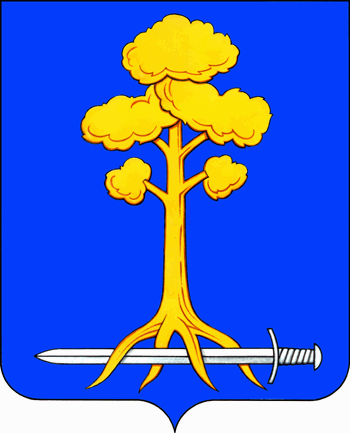 МУНИЦИПАЛЬНОЕ ОБРАЗОВАНИЕСЕРТОЛОВОВСЕВОЛОЖСКОГО МУНИЦИПАЛЬНОГО РАЙОНАЛЕНИНГРАДСКОЙ ОБЛАСТИАДМИНИСТРАЦИЯП О С Т А Н О В Л Е Н И Е15 марта 2016 г.						                        № 112г.СертоловоОб утверждении Перечня объектов муниципальной программы МО Сертолово«Благоустроенный город Сертолово на 2014-2016 годы» по ремонту асфальтобетонных покрытий автомобильных дорог и проездов к дворовым территориям на территории города Сертолово в 2016 году В соответствии с Федеральным законом от 06 октября 2003 года  №131-ФЗ «Об общих принципах организации местного самоуправления в  Российской Федерации», Федеральным законом от 08 ноября 2007 года  № 257-ФЗ «Об автомобильных дорогах и о дорожной деятельности в Российской Федерации и о внесении изменений в отдельные законодательные акты Российской Федерации», муниципальной программой МО Сертолово «Благоустроенный город Сертолово на 2014-2016 годы», утверждённой постановлением администрации от 15.11.2013 года № 502 (с изменениями от 10.12.2013 г. №540, от 24.02.2014 г. №71, от 06.05.2014 г. №214, от 22.05.2014 г. №226, от 15.07.2014 г. №324 , от 11.08.2014 г. № 358, от 10.10.2014 г. №434, от 07.11.2014 г. №467, от 17.12.2014 г. №538, от 17.02.2015 г. №42, от 10.03.2015 г. №64, от 24.03.2015 г. №95, от 05.05.2015 г. №156, от 18.05.2015 г. №173, от 19.06.2015 г. №245, от 17.09.2015 г. №431, от 19.11.2015 г. №580, от 23.12.2015 г. №681, от 25.02.2016 г. №87), и  в целях обеспечения сохранности и развития автомобильных дорог и проездов к дворовым территориям, улучшения их технического состояния администрация МО СертоловоПОСТАНОВЛЯЕТ:1.Утвердить Перечень объектов муниципальной программы МО Сертолово «Благоустроенный город Сертолово на 2014-2016 годы» по ремонту асфальтобетонных покрытий автомобильных дорог и проездов к дворовым территориям на территории города Сертолово в 2016 году согласно приложению к настоящему постановлению.	2. Настоящее постановление вступает в силу с момента его подписания.          3. Настоящее постановление подлежит опубликованию в газете «Петербургский рубеж».4.Контроль за исполнением настоящего постановления возложить на заместителя главы администрации по жилищно-коммунальному хозяйству С.В. Белевич.Глава администрации                                                                     Ю.А. Ходько